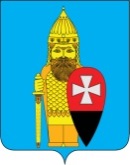 АДМИНИСТРАЦИЯПОСЕЛЕНИЯ ВОРОНОВСКОЕ В ГОРОДЕ МОСКВЕРАСПОРЯЖЕНИЕ28.12.2023 № 193-рОб утверждении графика личного приемаграждан в администрации поселения ВороновскоеНа основании Федерального закона от 02.05.2006 № 59-ФЗ «О порядке рассмотрения обращений граждан Российской Федерации», Устава поселения Вороновское, решения Совета депутатов поселения Вороновское от 20.04.2022 № 05/05 «Об утверждении административного регламента по рассмотрению обращений граждан, адресованных в администрацию поселения Вороновское», в целях упорядочения приема граждан по личным вопросам главой администрации поселения Вороновское и заместителями главы администрации поселения Вороновское;1. Утвердить график личного приема граждан главой администрации поселения Вороновское и заместителями главы администрации поселения Вороновское (приложение к настоящему распоряжению).2. Настоящее распоряжение вступает в силу с 09 января 2024 года.3. Опубликовать настоящее распоряжение в бюллетене «Московский муниципальный вестник» и разместить на официальном сайте администрации поселения Вороновское.4. Контроль за исполнением настоящего распоряжения возложить на заместителя главы администрации поселения Вороновское Таратунину А.В.Глава администрациипоселения Вороновское                                                                     Е.П. Иванов Приложение к распоряжению администрации поселения Вороновское в городе Москвеот 28.12.2023 № 193-рГрафик личного приема граждан главой администрации поселения Вороновское и заместителями главы администрации поселения ВороновскоеВ соответствии с пунктом 15.1.3. приложения к решению Совета депутатов поселения Вороновское от 20.04.2022 № 05/05 «Об утверждении административного регламента по рассмотрению обращений граждан, адресованных в администрацию поселения Вороновское» личный прием граждан главой администрации поселения Вороновское и заместителями главы администрации поселения Вороновское осуществляется по предварительной записи.Для записи на прием необходимо обратиться в администрацию поселения Вороновское по адресу: г. Москва, поселение Вороновское, с. Вороново, д. 31, стр. 1, кабинет № 201, тел. 8-495-850-74-44ИвановЕвгений Павловичглава администрации поселения Вороновскоепервый и третий понедельникс 9ч 00мин до 12ч 00мин;второй и четвертый понедельникс 14ч 00мин до 17ч 00минкаб.200Кохановский Руслан Николаевичзаместитель главы администрации поселения Вороновскоепервый и третий понедельникс 14ч 00мин до 17ч 00минвторой и четвертый понедельникс 9ч 00мин до 12ч 00мин; каб.204ТаратунинаАксана Викторовназаместитель главы администрации поселения Вороновскоепонедельникс 9ч 00мин до 17ч 00минкаб.202ВоробьеваЕлена Сергеевназаместитель главы администрации поселения Вороновскоепонедельникс 9ч 00мин до 17ч 00минкаб.203